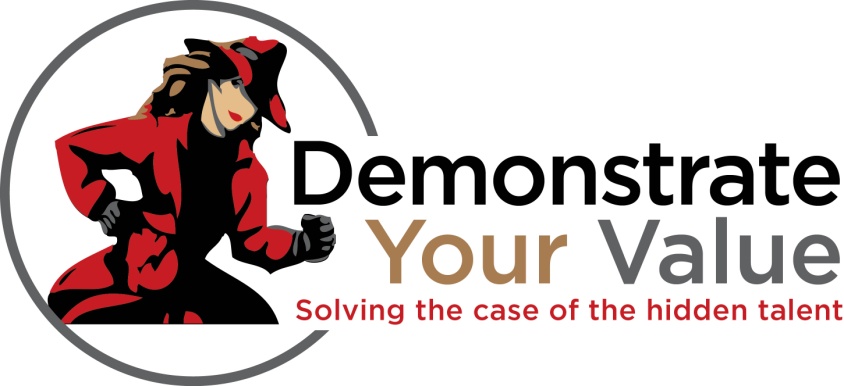 CDPI Fall Conference Breakout SessionsDon’t Brand Me! A Strategy for helping liberal arts students convince employers, 
Presented by James Jeffries from Wabash CollegeDemonstrate your Talent: Be Seen, Be Heard, Be You, 
Presented by Sam Turpin from View YouKEY Careers: Creating Career Clarity,
Presented by Brandon Bute from Ball State UniversityAssessment Strategies that help Tell our Story, 
Presented by Jim McAtee from Ball State University and Rachel Landis from IPFWUsing Experiential Education and Career Development to Engage Student Leaders, 
Presented by Justin Zuschlag from Indiana UniversityHands on Activities that Assist Students in Creating Their Success Stories, 
Presented by Cathy Mullet from Ball State UniversityThey Don’t Know What They Don’t Know: Using the Conscious Competence Ladder Model to Engage Students,
Presented by Cindy Price Verduce from Indiana TechUnderstanding Poverty and Its Impact on Our Students,
Presented by Tim Ross from Ivy Tech Community CollegeINdorsed Career Ready Program, 
Presented by Liz Bushnell from Manchester UniversityICI Collaborative Career Initiative:  One Voice Stronger Together, 
Presented by Richard Ludwick from Independent Colleges of Indiana Inc.